ORGANIZATOR ATLETSKI KLUB "SARAJEVO" 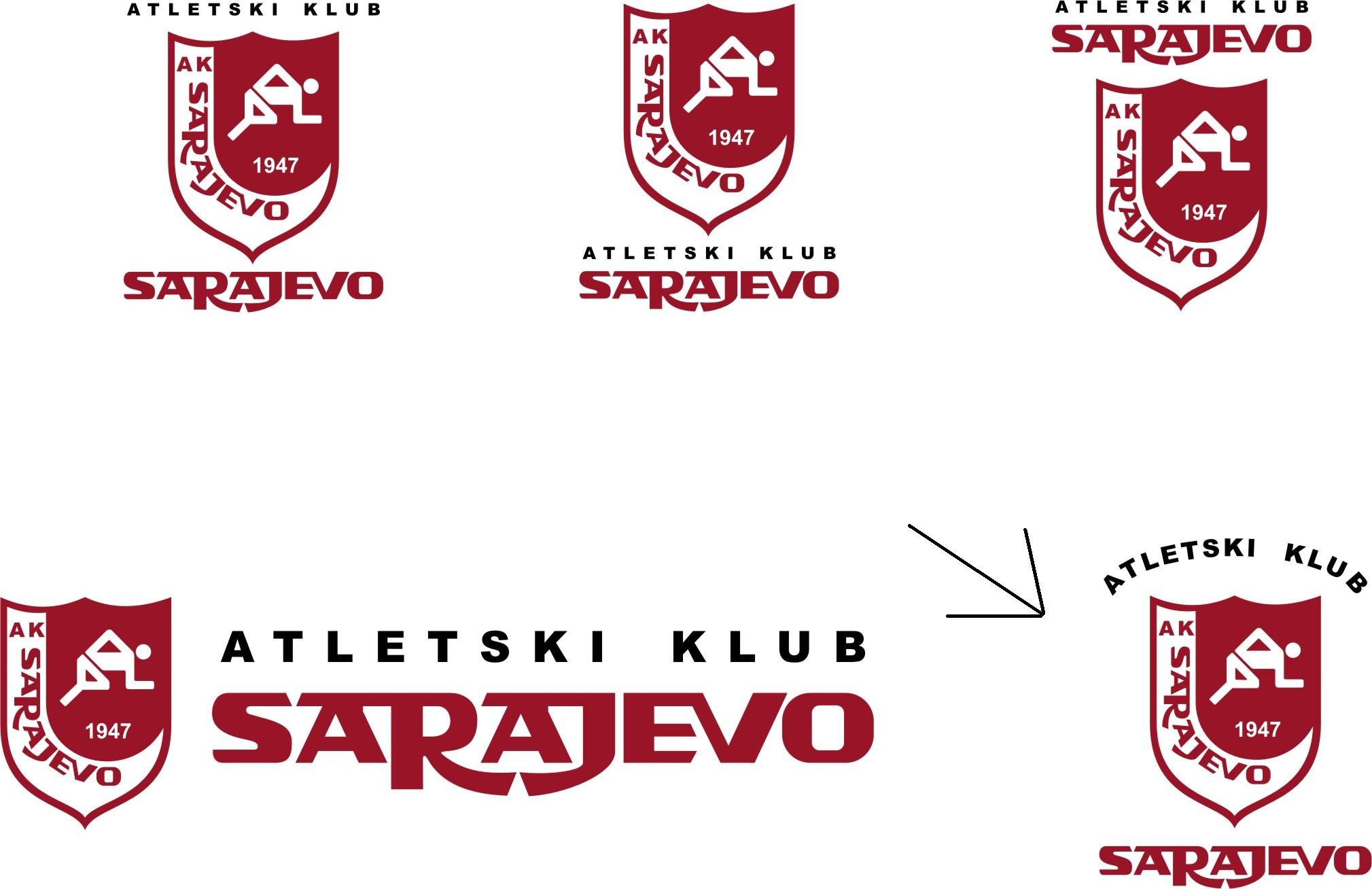 ZIMSKI KUP BIH U BACANJIMA BILTEN br.3REZULTATISARAJEVO 27.02.2022-STARTNE LISTE–12:00	KUGLA DJEVOJČICE 					12:00	KUGLA DJEČACI			12:00	KLADIVO  DJEVOJČICE 						12:00	KOPLJE  MLAĐI JUNIORI12:00	KOPLJE  JUNIORI13:00	KLADIVO  DJEČACI						13:00	KLADIVO  MLAĐI JUNIORI13:00	KLADIVO  MLAĐE JUNIORKE13:00	KLADIVO  JUNIORI 	13:00	KLADIVO  JUNIORKE 	13:00	KLADIVO  SENIORI 14:00	KUGLA MLAĐI JUNIORI14:00	KUGLA JUNIORI14:00	KUGLA SENIORI 14:00	KOPLJE  DJEVOJČICE 						14:00	KOPLJE  MLAĐE JUNIORKE14:00	KOPLJE  JUNIORKE 		14:00	KOPLJE  SENIORKE 	15:00	KUGLA MLAĐE JUNIORKE 			15:00	KUGLA JUNIORKE 	15:00	DISK DJEVOJČICE			15:00	DISK DJEČACI			16:00	DISK MLAĐE JUNIORKE 			16:00	DISK  JUNIORI 	16:00	DISK  SENIORKE 	16:00	DISK  SENIORI PLASMANPREZIME  i  IMEGODKLUBREZULTAT1BEŠLIJA ZERINA2008VOGOŠĆA8,802BRKA KANITA2011ZENICA8,803JAHIĆ ELMA2007VOGOŠĆA8,724RAMIĆ AJLA2007SARAJEVO7,70PLASMANPREZIME  i  IMEGODKLUBREZULTAT1DAUTOVIĆ ISMAIL2007SARAJEVO11,492TUFEGDŽIĆ KAN2007SARAJEVO10,503PIVALIĆ ALDIN2009VODOPAD9,89KRSTIĆ BORIS2007ZVORNIKPLASMAN PREZIME  i  IMEGODKLUBREZULTAT1POPAJA AMINA2008VODOPAD20,672MEKIĆ TAJRA2008SARAJEVO15,373MILADIN AJNA2008SARAJEVO14,944KOŽLJAK NEJRA2008SARAJEVO14,34PLASMAN PREZIME  i  IMEGODKLUBREZULTAT1HALILOVIĆ ELDAR2006VOGOŠĆA31,162KASUM ADI2006SARAJEVO30,403MARIĆ KRISTIJAN2005SAN22,30PLASMANPREZIME  i  IMEGODKLUBREZULTAT1JONES KENNAN2004SARAJEVO33,402JONES BENJAMIN2003SARAJEVO27,003IAN SAXON HALL2003SARAJEVODNSPLASMANPREZIME  i  IMEGODKLUBREZULTAT1ČANČAR AHMED2007ZENICA42,302KOZIĆ MAK2008SARAJEVO32,153SMRIKO EVEL2007ZENICADNSPLASMANPREZIME  i  IMEGODKLUBREZULTAT1TALIĆ  ALMIN 2008ZENICA18,222ČANČAR MUHAMED2005ZENICA54,563KASUM ADI2006SARAJEVOBRPLASMANPREZIME  i  IMEGODKLUBREZULTAT1PRAŠLJIVIĆ NAJLA2006SARAJEVO47,592REDŽEPAGIĆ SELMA2005SARAJEVO38,213BRIZIĆ ANTONIJA2006VODOPAD37,97PLASMANPREZIME  i  IMEGODKLUBREZULTAT1JONES KENNAN2004SARAJEVO26,692JONES BENJAMIN2003SARAJEVO40,14GORO HADI2004SARAJEVODNSPLASMANPREZIME  i  IMEGODKLUBREZULTAT1PETRIĆ ENA2003SARAJEVO31,612VALJEVČIĆ ENA2003SARAJEVO18,933BABIĆ HANA2003SARAJEVO7,70PLASMANPREZIME  i  IMEGODKLUBREZULTAT1VILIĆ SAMIR1979SARAJEVO50,832JAŠAREVIĆ HALIM1980SARAJEVO34,683KOŠUTIĆ GLIGOR1997TREBINJE15,94PLASMANPREZIME  i  IMEGODKLUBREZULTAT1ČANČAR MUHAMED2005ZENICA10,192TALIĆ  ALMIN 2008ZENICA9,923HALILOVIĆ ELDAR2006VOGOŠĆA9,824MARIĆ KRISTIJAN2005SAN6,92PLASMANPREZIME  i  IMEGODKLUBREZULTAT1MUHAREMOVIĆ HAMZA2004SARAJEVO16,802KOZIĆ MIRZA2004SARAJEVO14,763RADOVAC IVAN 2004VODOPAD7,80IAN SAXON HALL2003SARAJEVODNSPLASMANPREZIME  i  IMEGODKLUBREZULTAT1JAŠAREVIĆ HALIM1980SARAJEVO10,492ŠTITKOVAC NERMIN2000SARAJEVO16,413BOJANIĆ BENJAMIN1998SARAJEVO9,52PLASMANPREZIME  i  IMEGODKLUBREZULTAT1TULIĆ EJLA2007SARAJEVO22,742OMANOVIĆ EMINA2007SARAJEVO21,203MILADIN AJNA2008SARAJEVO14,32PLASMANPREZIME  i  IMEGODKLUBREZULTAT1FILIPOVIĆ KATARINA2006TREBINJE33,402LANDŽO ADILA2005SARAJEVO28,303BILJANOVIĆ ANA2005TESLIĆ27,66PLASMANPREZIME  i  IMEGODKLUBREZULTAT1ZUROVAC NINA2003TREBINJE30,732VALJEVČIĆ ENA2003SARAJEVO28,263ĆURAN BELMA2003SAN27,104CERIĆ NENSI2003VODOPAD24,725BABIĆ HANA2003SARAJEVO22,406RAMIĆ NEĐADA2003SARAJEVO22,327STOJKOVIĆ KRISTINA2004SAN18,98REZULTATPREZIME  i  IMEGODKLUBREZULTAT1SELIMOVIĆ EMINA2001SARAJEVO26,15HADŽIAHMETAGIĆ NEIRA1999SARAJEVODNSŠUPUK NUDŽEJMA2001SARAJEVODNSPLASMANPREZIME  i  IMEGODKLUBREZULTAT1GUSINAC DŽENISA2005SARAJEVO12,612POPOVIĆ KRISTINA2005ROGATICA11,423FILIPOVIĆ KATARINA2006TREBINJE10,304DUVNJAK  NEIRA2005ZENICA9,745KOŽLJAK SAMRA2006SARAJEVO 9,28PLASMANPREZIME  i  IMEGODKLUBREZULTAT1RAJAK DIMITRIJA2003ROGATICA10,822ZUROVAC NINA2003TREBINJE9,623RAMIĆ NEĐADA2003SARAJEVO8,084ĆURAN BELMA2003SAN7,425STOJKOVIĆ KRISTINA2004SAN6,19PLASMANPREZIME  i  IMEGODKLUBREZULTAT1RAMIĆ AJLA2007SARAJEVO15,172KOŽLJAK NEJRA2008SARAJEVO12,473MEKIĆ TAJRA2008SARAJEVO10,89PLASMANPREZIME  i  IMEGODKLUBREZULTAT1DAUTOVIĆ ISMAIL2007SARAJEVO22,592TUFEGDŽIĆ KAN2007SARAJEVO21,683KOZIĆ MAK2008SARAJEVO17,80KRSTIĆ BORIS2007ZVORNIKDNSPLASMANPREZIME  i  IMEGODKLUBREZULTAT1GUSINAC DŽENISA 2005SARAJEVO29,522POPOVIĆ KRISTINA 2005ROGATICA 24,703PRAŠLJIVIĆ NAJLA2006SARAJEVO9,38PLASMANPREZIME  i  IMEGODKLUBREZULTAT1MUHAREMOVIĆ HAMZA2004SARAJEVO43,522VOĐEVIĆ BORIS2004VODOPAD31,033KOZIĆ MIRZA2004SARAJEVO27,56GORO HADI2004SARAJEVOPETKOVIĆ MARKO2004SARAJEVOPLASMANPREZIME  i  IMEGODKLUBREZULTAT1SALKIĆ MEDIHA 1999SARAJEVO 43,782SELIMOVIĆ EMINA2001SARAJEVO12,32TEŠANOVIĆ GORANA197722 APRILPLASMANPREZIME  i  IMEGODKLUBREZULTAT1ŠTITKOVAC NERMIN2000SARAJEVO44,872VILIĆ SAMIR1979SARAJEVO28,203BOJANIĆ BENJAMIN1998SARAJEVO22,874KOŠUTIĆ GLIGOR1997TREBINJE21,53